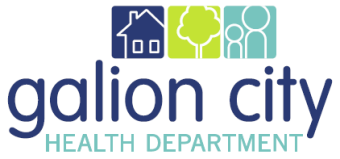 Galion City Board of HealthNursing Division Monthly Report for April 2023COVID-19 Isolation Letter/phone calls A total of 19 new cases of COVID-19 were reported. COVID Outbreak InvestigationsMill Creek Nursing and Rehabilitation - 3 residents and 2 staff cases reported. Communicable Disease1 - Streptococcus pneumoniae9 - Hep C Chronic reported cases,4- Not a case, 4-confirmed, 1- previous caseCOVID-19 Vaccine9 - clients received COVID 19; 2-primary doses, 7-booster dosesOutreach to Mill Creek Nursing and Rehabilitation for booster dosesCOVID vaccine is continuing to be offered to homebound individuals as well as in LTCF as needed.COVID-19 vaccines continue to be administered at no cost.CMHCurrently there are 31 activated CMH caseloads. We are in contact weekly with clients/family for their two months looking ahead for the LOA renewal and Comprehensive PHN Assessment PHN 1- Home visit for Age PHN Assessment. 2- Office appointments for Comprehension PHN Assessment.ImmunizationsA total of 12 children received service from GCHD (38 vaccine given)A total of 13 adults received service from GCHD (9-vaccines given)Flu1 - flu vaccine given Our walk-in clinic is available each weekday.TB Administration and TB Read7 - TB skin tests were administered.Head Checks0 - head check (Lice)
Lead                   0 - LeadFoster Screenings 1 - foster screens were completedOutreach Infection PreventionSara Beegle Day Care Center: 3 staff and 14 Pre-K students (04/06/2023)Signature Health Care: 10 Staff (04/06/2023)Mill Creek Nursing and Rehabilitation: 37 staff (04/20/2023)St. Paul Preschool: 5 staff, 32 preschoolers (04/28/2023)SchoolSt. Joseph School Reached out to office staff to schedule Infection Prevention. Staff asked us to hold off for now since we are at the end of the school year. No new studentsWill remain in contact with key school staff via email to check for any services that may be needed.  Respectfully Submitted,Lynn Corwin RN, Director of Nursing 